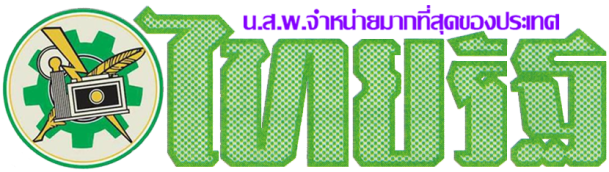 ข่าวประจำวันอังคารที่ 12 มิถุนายน 2561 หน้า 9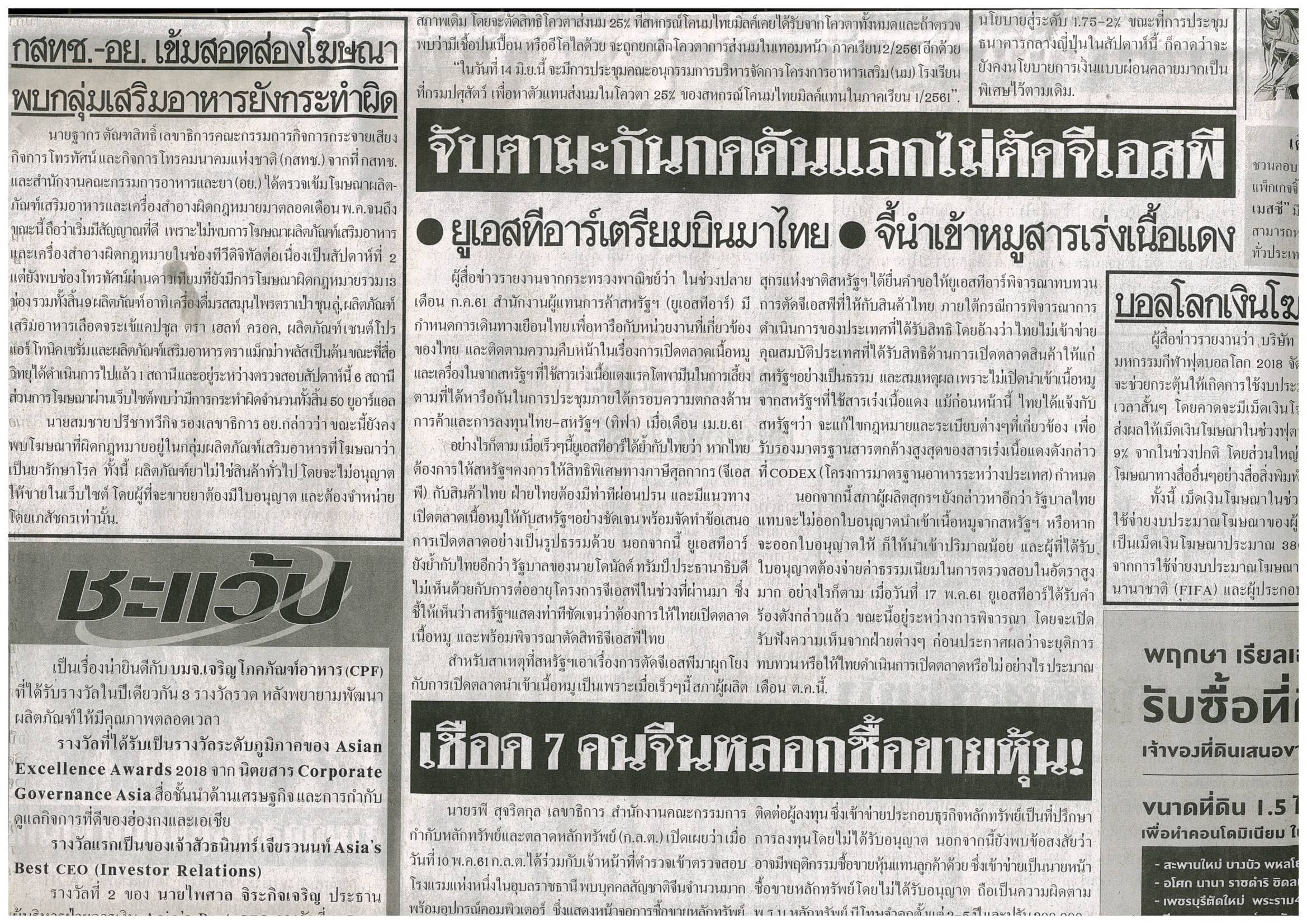 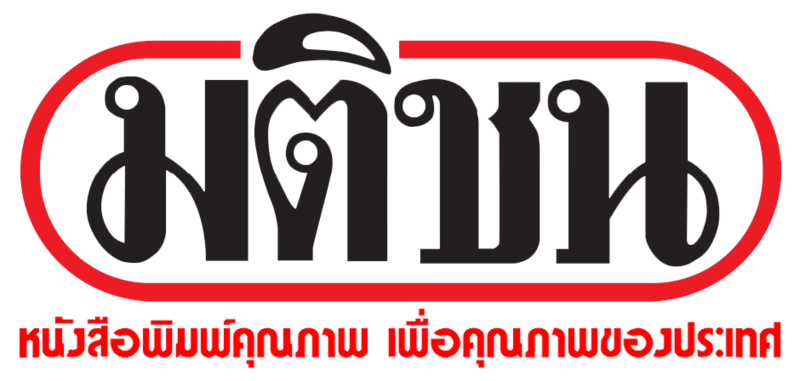 ข่าวประจำวันอังคารที่ 12 มิถุนายน 2561 หน้า 7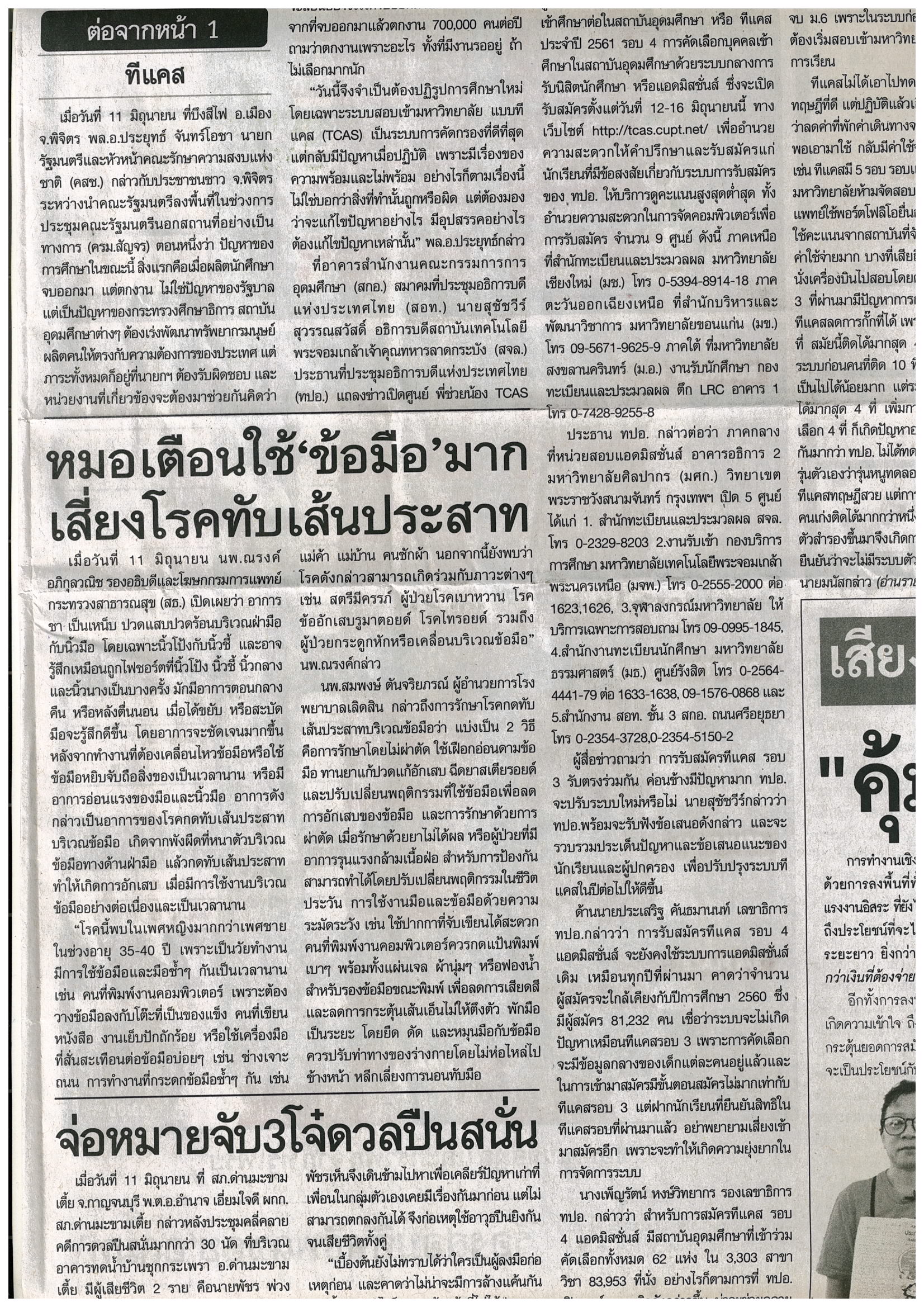 